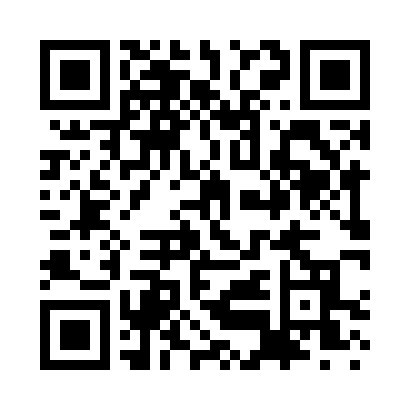 Prayer times for Old Burleson, Alabama, USAMon 1 Jul 2024 - Wed 31 Jul 2024High Latitude Method: Angle Based RulePrayer Calculation Method: Islamic Society of North AmericaAsar Calculation Method: ShafiPrayer times provided by https://www.salahtimes.comDateDayFajrSunriseDhuhrAsrMaghribIsha1Mon4:195:4412:564:428:089:332Tue4:205:4412:564:438:089:333Wed4:205:4512:574:438:089:334Thu4:215:4512:574:438:089:325Fri4:225:4612:574:438:089:326Sat4:225:4612:574:438:089:327Sun4:235:4712:574:438:089:318Mon4:245:4712:574:438:079:319Tue4:245:4812:584:448:079:3010Wed4:255:4812:584:448:079:3011Thu4:265:4912:584:448:069:2912Fri4:275:5012:584:448:069:2913Sat4:285:5012:584:448:069:2814Sun4:285:5112:584:448:059:2815Mon4:295:5112:584:448:059:2716Tue4:305:5212:584:448:049:2617Wed4:315:5312:584:448:049:2518Thu4:325:5312:584:448:039:2519Fri4:335:5412:594:448:039:2420Sat4:345:5512:594:448:029:2321Sun4:345:5512:594:448:029:2222Mon4:355:5612:594:448:019:2123Tue4:365:5712:594:448:009:2124Wed4:375:5712:594:448:009:2025Thu4:385:5812:594:447:599:1926Fri4:395:5912:594:447:589:1827Sat4:406:0012:594:447:579:1728Sun4:416:0012:594:447:579:1629Mon4:426:0112:594:447:569:1530Tue4:436:0212:594:437:559:1331Wed4:446:0312:594:437:549:12